Зарегистрировано в Минюсте России 3 июля 2020 г. N 58824ФЕДЕРАЛЬНАЯ СЛУЖБА ПО НАДЗОРУ В СФЕРЕ ЗАЩИТЫПРАВ ПОТРЕБИТЕЛЕЙ И БЛАГОПОЛУЧИЯ ЧЕЛОВЕКАГЛАВНЫЙ ГОСУДАРСТВЕННЫЙ САНИТАРНЫЙ ВРАЧРОССИЙСКОЙ ФЕДЕРАЦИИПОСТАНОВЛЕНИЕот 30 июня 2020 г. N 16ОБ УТВЕРЖДЕНИИ САНИТАРНО-ЭПИДЕМИОЛОГИЧЕСКИХ ПРАВИЛСП 3.1/2.4.3598-20 "САНИТАРНО-ЭПИДЕМИОЛОГИЧЕСКИЕ ТРЕБОВАНИЯК УСТРОЙСТВУ, СОДЕРЖАНИЮ И ОРГАНИЗАЦИИ РАБОТЫОБРАЗОВАТЕЛЬНЫХ ОРГАНИЗАЦИЙ И ДРУГИХ ОБЪЕКТОВСОЦИАЛЬНОЙ ИНФРАСТРУКТУРЫ ДЛЯ ДЕТЕЙ И МОЛОДЕЖИВ УСЛОВИЯХ РАСПРОСТРАНЕНИЯ НОВОЙ КОРОНАВИРУСНОЙИНФЕКЦИИ (COVID-19)"В соответствии со статьей 39 Федерального закона от 30.03.1999 N 52-ФЗ "О санитарно-эпидемиологическом благополучии населения" (Собрание законодательства Российской Федерации, 1999, N 14, ст. 1650; 2019, N 30, ст. 4134) и постановлением Правительства Российской Федерации от 24.07.2000 N 554 "Об утверждении Положения о государственной санитарно-эпидемиологической службе Российской Федерации и Положения о государственном санитарно-эпидемиологическом нормировании" (Собрание законодательства Российской Федерации, 2000, N 31, ст. 3295; 2005, N 39, ст. 3953) постановляю:1. Утвердить санитарно-эпидемиологические правила СП 3.1/2.4.3598-20 "Санитарно-эпидемиологические требования к устройству, содержанию и организации работы образовательных организаций и других объектов социальной инфраструктуры для детей и молодежи в условиях распространения новой коронавирусной инфекции (COVID-19)" (приложение).2. Ввести в действие санитарно-эпидемиологические правила СП 3.1/2.4.3598-20 "Санитарно-эпидемиологические требования к устройству, содержанию и организации работы образовательных организаций и других объектов социальной инфраструктуры для детей и молодежи в условиях распространения новой коронавирусной инфекции (COVID-19)" со дня официального опубликования.3. Настоящее постановление действует до 1 января 2022 года.(в ред. Постановления Главного государственного санитарного врача РФ от 02.12.2020 N 39)А.Ю.ПОПОВАПриложениеУтвержденыпостановлениемГлавного государственногосанитарного врачаРоссийской Федерацииот 30.06.2020 N 16САНИТАРНО-ЭПИДЕМИОЛОГИЧЕСКИЕ ПРАВИЛАСП 3.1/2.4.3598-20 "САНИТАРНО-ЭПИДЕМИОЛОГИЧЕСКИЕ ТРЕБОВАНИЯК УСТРОЙСТВУ, СОДЕРЖАНИЮ И ОРГАНИЗАЦИИ РАБОТЫОБРАЗОВАТЕЛЬНЫХ ОРГАНИЗАЦИЙ И ДРУГИХ ОБЪЕКТОВСОЦИАЛЬНОЙ ИНФРАСТРУКТУРЫ ДЛЯ ДЕТЕЙ И МОЛОДЕЖИВ УСЛОВИЯХ РАСПРОСТРАНЕНИЯ НОВОЙ КОРОНАВИРУСНОЙИНФЕКЦИИ (COVID-19)"I. Общие положения1.1. Настоящие санитарно-эпидемиологические правила (далее - санитарные правила) направлены на обеспечение безопасных условий деятельности организаций (индивидуальных предпринимателей), осуществляющих образовательную деятельность по реализации основных и дополнительных общеобразовательных программ (за исключением образовательных организаций среднего профессионального и высшего образования), в том числе адаптированных, осуществляющих присмотр и уход за детьми, социальных служб для детей, специализированных учреждений для несовершеннолетних, нуждающихся в социальной реабилитации, спортивных организаций для детей, организаций (индивидуальных предпринимателей), осуществляющих организованное проведение временного досуга детей в помещениях (специально выделенных местах), устроенных в торговых, культурно-досуговых центрах, аэропортах, железнодорожных вокзалах и иных объектах нежилого назначения (далее - Организатор, игровые комнаты соответственно), организаций отдыха детей и их оздоровления, реабилитационных центров, организаций, оказывающих организованным группам детей услуги временного проживания при проведении спортивных, художественных и культурно-массовых мероприятий с участием детей и молодежи <1> (далее - Организации).--------------------------------<1> Распоряжение Правительства Российской Федерации от 29.11.2014 N 2403-р "Об утверждении Основ государственной молодежной политики Российской Федерации на период до 2025 года" (Собрание законодательства Российской Федерации, 2014, N 50, ст. 7185).1.2. Санитарные правила устанавливают санитарно-эпидемиологические требования к особому режиму работы Организаций в условиях распространения новой коронавирусной инфекции (далее - COVID-19).1.3. В условиях распространения COVID-19 санитарные правила применяются в дополнение к обязательным требованиям, установленным для Организаций государственными санитарно-эпидемиологическими правилами и гигиеническими нормативами.1.4. Организации не позднее чем за 1 рабочий день до их открытия должны уведомлять территориальный орган федерального органа исполнительной власти, уполномоченного осуществлять федеральный государственный санитарно-эпидемиологический надзор, о планируемых сроках открытия Организации в условиях распространения COVID-19, информировать родителей (законных представителей детей) о режиме функционирования Организации в условиях распространения COVID-19.II. Общие санитарно-эпидемиологические требования,направленные на предупреждение распространения COVID-19в Организациях2.1. Запрещается проведение массовых мероприятий с участием различных групп лиц (групповых ячеек <2>, классов, отрядов и иных), а также массовых мероприятий с привлечением лиц из иных организаций.--------------------------------<2> Постановление Главного государственного санитарного врача Российской Федерации от 15.05.2013 N 26 "Об утверждении СанПиН 2.4.1.3049-13 "Санитарно-эпидемиологические требования к устройству, содержанию и организации режима работы дошкольных образовательных организаций" (зарегистрировано Минюстом России 29.05.2013, регистрационный N 28564), с изменениями, внесенными постановлениями Главного государственного санитарного врача Российской Федерации от 20.07.2015 N 28 "О внесении изменений в СанПиН 2.4.1.3049-13 "Санитарно-эпидемиологические требования к устройству, содержанию и организации режима работы дошкольных образовательных организаций" (зарегистрировано Минюстом России 03.08.2015, регистрационный N 38312), от 27.08.2015 N 41 "О внесении изменений в СанПиН 2.4.1.3049-13 "Санитарно-эпидемиологические требования к устройству, содержанию и организации режима работы дошкольных образовательных организаций" (зарегистрировано Минюстом России 04.09.2015, регистрационный N 38824).2.2. Лица, находящиеся в Организации при круглосуточном режиме ее работы, а также лица, посещающие Организацию (на входе), подлежат термометрии с занесением ее результатов в журнал в отношении лиц с температурой тела 37,1 °C и выше в целях учета при проведении противоэпидемических мероприятий.При круглосуточном режиме работы Организации термометрия проводится не менее двух раз в сутки (утром и вечером).Лица с признаками инфекционных заболеваний (респираторными, кишечными, повышенной температурой тела) должны быть незамедлительно изолированы с момента выявления указанных признаков до приезда бригады скорой (неотложной) медицинской помощи либо прибытия родителей (законных представителей) или самостоятельной самоизоляции в домашних условиях. При этом дети должны размещаться отдельно от взрослых.С момента выявления указанных лиц Организация в течение 2 часов должна любым доступным способом уведомить территориальный орган федерального органа исполнительной власти, уполномоченного осуществлять федеральный государственный санитарно-эпидемиологический надзор.2.3. В Организации должны проводиться противоэпидемические мероприятия, включающие:уборку всех помещений с применением моющих и дезинфицирующих средств и очисткой вентиляционных решеток (далее - генеральная уборка) непосредственно перед началом функционирования Организации;обеспечение условий для гигиенической обработки рук с применением кожных антисептиков при входе в Организацию, помещения для приема пищи, санитарные узлы и туалетные комнаты;ежедневную влажную уборку помещений с применением дезинфицирующих средств с обработкой всех контактных поверхностей;генеральную уборку не реже одного раза в неделю;обеспечение постоянного наличия в санитарных узлах для детей и сотрудников мыла, а также кожных антисептиков для обработки рук;регулярное обеззараживание воздуха с использованием оборудования по обеззараживанию воздуха и проветривание помещений в соответствии с графиком учебного, тренировочного, иных организационных процессов и режима работы Организаций;организацию работы сотрудников, участвующих в приготовлении и раздаче пищи, обслуживающего персонала с использованием средств индивидуальной защиты органов дыхания (одноразовых масок или многоразовых масок со сменными фильтрами), а также перчаток. При этом смена одноразовых масок должна производиться не реже 1 раза в 3 часа, фильтров - в соответствии с инструкцией по их применению;мытье посуды и столовых приборов в посудомоечных машинах при максимальных температурных режимах. При отсутствии посудомоечной машины мытье посуды должно осуществляться ручным способом с обработкой столовой посуды и приборов дезинфицирующими средствами в соответствии с инструкциями по их применению либо питание детей и питьевой режим должны быть организованы с использованием одноразовой посуды.2.4. Посещение бассейнов в Организациях допускается по расписанию отдельными группами лиц (групповая ячейка, класс, отряд и иные). При этом Организацией должно быть обеспечено проведение обработки помещений и контактных поверхностей с применением дезинфицирующих средств и обеззараживания воздуха в раздевалках после каждого посещения бассейна отдельной группой лиц.2.5. Для проведения дезинфекции должны использоваться дезинфицирующие средства, применяемые для обеззараживания объектов при вирусных инфекциях, в соответствии с инструкцией по их применению.2.6. Посещение Организации детьми, перенесшими заболевание, и (или) в случае, если ребенок был в контакте с больным COVID-19, допускается при наличии медицинского заключения врача об отсутствии медицинских противопоказаний для пребывания в Организации.2.7. Для организаций (индивидуальных предпринимателей), осуществляющих образовательную деятельность по реализации программ дошкольного образования (далее - дошкольные образовательные организации), общеобразовательных организаций, организаций отдыха детей и их оздоровления, а также социальных служб для детей, специализированных учреждений для несовершеннолетних, нуждающихся в социальной реабилитации (далее - социальные организации для детей), игровых комнат также применяются дополнительные требования, установленные в главе III санитарных правил.III. Дополнительные санитарно-эпидемиологическиетребования, направленные на предупреждение распространенияCOVID-19 в отдельных Организациях3.1. В дошкольной образовательной организации должна быть обеспечена групповая изоляция с проведением всех занятий в помещениях групповой ячейки и (или) на открытом воздухе отдельно от других групповых ячеек.При использовании музыкального или спортивного зала после каждого посещения должна проводиться влажная уборка с применением дезинфицирующих средств.Обработка игрушек и игрового и иного оборудования должна проводиться ежедневно с применением дезинфицирующих средств.3.2. В общеобразовательных организациях за каждым классом должен быть закреплен отдельный учебный кабинет, в котором дети обучаются по всем предметам, за исключением занятий, требующих специального оборудования (в том числе физическая культура, изобразительное искусство, трудовое обучение, технология, физика, химия).Общеобразовательной организацией должна осуществляться работа по специально разработанному расписанию (графику) уроков, перемен, составленному с целью минимизации контактов обучающихся (в том числе сокращения их количества во время проведения термометрии, приема пищи в столовой).Проветривание рекреаций и коридоров помещений общеобразовательных организаций должно проводиться во время уроков, а учебных кабинетов - во время перемен.При проведении итоговой и промежуточной аттестации общеобразовательной организацией должны быть обеспечены:составление графика явки обучающихся на аттестацию обучающихся в целях минимизации контактов обучающихся, в том числе при проведении термометрии;условия для гигиенической обработки рук с применением кожных антисептиков или дезинфицирующих салфеток при входе в помещение для проведения аттестации;соблюдение в местах проведения аттестации социальной дистанции между обучающимися не менее 1,5 метров посредством зигзагообразной рассадки по 1 человеку за партой;использование членами экзаменационной комиссии, присутствующими на экзамене, средств индивидуальной защиты органов дыхания (одноразовых масок или многоразовых масок со сменными фильтрами). При этом смена одноразовых масок должна производиться не реже 1 раза в 3 часа, фильтров - в соответствии с инструкцией по их применению.3.3. Отдых детей и их оздоровление в организациях отдыха детей и их оздоровления должны быть организованы в пределах субъекта Российской Федерации по месту их фактического проживания, за исключением отдыха и оздоровления детей, фактически проживающих в Арктической зоне Российской Федерации. Организация отдыха и оздоровления детей, фактически проживающих в городах федерального значения, может осуществляться в субъектах Российской Федерации, граничащих с ними.Количество детей в группах, отрядах (наполняемость) должно быть не более 50% от проектной вместимости.Не допускается организация отдыха детей в детских лагерях палаточного типа.Перед открытием каждой смены должна проводиться генеральная уборка.В организации отдыха детей и их оздоровления должен быть определен алгоритм организации медицинской помощи с указанием медицинских организаций инфекционного профиля или перепрофилированных организаций для оказания медицинской помощи, функционирующих в режиме инфекционного стационара, для госпитализации детей и сотрудников в случае осложнения эпидемической ситуации.Обследование персонала на COVID-19 осуществляется по эпидемиологическим показаниям на основании решений главных государственных санитарных врачей в субъектах Российской Федерации <3>.--------------------------------<3> Статья 51 Федерального закона от 30.03.1999 N 52-ФЗ "О санитарно-эпидемиологическом благополучии населения".3.4. При организации перевозки детей к местам отдыха и оздоровления и обратно и на экскурсии автомобильным транспортом организациями (индивидуальными предпринимателями), оказывающими услуги перевозки, должны быть обеспечены:дезинфекция перед перевозкой детей всех поверхностей салона транспортного средства с применением дезинфицирующих средств;осмотр водителей перед каждым рейсом с проведением термометрии. Водители с признаками респираторных заболеваний и (или) повышенной температурой тела к работе не допускаются;использование водителем при посадке и в пути следования средств индивидуальной защиты органов дыхания (одноразовых масок или многоразовых масок со сменными фильтрами), а также перчаток. При этом смена одноразовых масок должна производиться не реже 1 раза в 3 часа, фильтров - в соответствии с инструкцией по их применению;обработка водителем при посадке и в пути следования рук с применением дезинфицирующих салфеток или кожных антисептиков.3.5. Заезд (выезд) всех детей и сотрудников в организацию отдыха детей и их оздоровления должен осуществляться одновременно на весь период смены с перерывом между сменами не менее 2 календарных дней. В случае выхода (выезда) указанных лиц за пределы лагеря в период работы смены возвращение указанных лиц в лагерь не допускается.Прием детей в организацию отдыха детей и их оздоровления осуществляется при наличии в медицинской справке о состоянии здоровья ребенка, отъезжающего в организацию отдыха детей и их оздоровления (учетная форма N 079/у) <4>, заключения об отсутствии медицинских противопоказаний для пребывания в Организации и отсутствии контакта с больными инфекционными заболеваниями.--------------------------------<4> Приложение N 17 к приказу Министерства здравоохранения Российской Федерации от 15.12.2014 N 834н "Об утверждении унифицированных форм медицинской документации, используемых в медицинских организациях, оказывающих медицинскую помощь в амбулаторных условиях, и порядков по их заполнению" (зарегистрирован Минюстом России 20.02.2015, регистрационный N 36160), с изменениями, внесенными приказом Министерства здравоохранения Российской Федерации от 09.01.2018 N 2н "О внесении изменений в приказ Министерства здравоохранения Российской Федерации от 15 декабря 2014 г. N 834н "Об утверждении унифицированных форм медицинской документации, используемых в медицинских организациях, оказывающих медицинскую помощь в амбулаторных условиях, и порядков по их заполнению" (зарегистрирован Минюстом России 04.04.2018, регистрационный N 50614).В организациях отдыха детей и их оздоровления с круглосуточным пребыванием на весь период смены должно быть обеспечено круглосуточное нахождение медицинских работников.Расстановка кроватей в спальных помещениях для детей и сотрудников должна осуществляться с соблюдением социальной дистанции 1,5 м.Рассадка детей из одного отряда в помещениях для приема пищи может осуществляться без учета соблюдения социальной дистанции 1,5 м.Проведение мероприятий с участием детей должно быть организовано преимущественно на открытом воздухе с учетом погодных условий.Запрещается проведение массовых мероприятий в закрытых помещениях, в том числе между разными отрядами, а также мероприятий с посещением родителей. Массовые мероприятия на открытом воздухе должны проводиться без непосредственного контакта между детьми из разных отрядов.3.6. Абзацы второй и пятый пункта 3.3, абзацы первый и третий пункта 3.5 санитарных правил не распространяются на организации отдыха детей и их оздоровления с дневным пребыванием. Для организаций отдыха детей и их оздоровления с дневным пребыванием допускается проведение экскурсий для детей на открытом воздухе.3.7. В социальных организациях для детей с круглосуточным пребыванием должно быть обеспечено круглосуточное нахождение медицинских работников.Обследование персонала на COVID-19 осуществляется по эпидемиологическим показаниям на основании решений главных государственных санитарных врачей в субъектах Российской Федерации.Запрещается посещение социальной организации для детей лицами, не связанными с ее деятельностью.3.8. Организатор игровой комнаты обеспечивает:ограничение пределов игровой комнаты (в случае ее устройства в виде специально выделенного места);проведение термометрии лиц, входящих в игровую комнату (при этом лица с температурой тела 37,1 °C и выше, а также с признаками инфекционных заболеваний (респираторными) в игровую комнату не допускаются);проведение ежедневной уборки игровой комнаты с применением моющих и дезинфицирующих средств с обработкой всех поверхностей, оборудования и игрушек, а также обеззараживания воздуха с использованием оборудования по обеззараживанию воздуха.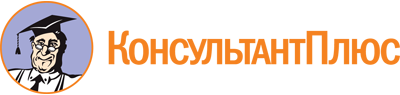 Постановление Главного государственного санитарного врача РФ от 30.06.2020 N 16
(ред. от 02.12.2020)
"Об утверждении санитарно-эпидемиологических правил СП 3.1/2.4.3598-20 "Санитарно-эпидемиологические требования к устройству, содержанию и организации работы образовательных организаций и других объектов социальной инфраструктуры для детей и молодежи в условиях распространения новой коронавирусной инфекции (COVID-19)"
(вместе с "СП 3.1/2.4.3598-20. Санитарно-эпидемиологические правила...")
(Зарегистрировано в Минюсте России 03.07.2020 N 58824)Документ предоставлен КонсультантПлюс

www.consultant.ru

Дата сохранения: 05.02.2021
 Список изменяющих документов(в ред. Постановления Главного государственногосанитарного врача РФ от 02.12.2020 N 39)КонсультантПлюс: примечание.Абз. 2 п. 3.3 не распространяется на организации отдыха детей и их оздоровления с дневным пребыванием.КонсультантПлюс: примечание.Абз. 5 п. 3.3 не распространяется на организации отдыха детей и их оздоровления с дневным пребыванием.КонсультантПлюс: примечание.Абз. 1 п. 3.5 не распространяется на организации отдыха детей и их оздоровления с дневным пребыванием.КонсультантПлюс: примечание.Абз. 3 п. 3.5 не распространяется на организации отдыха детей и их оздоровления с дневным пребыванием.